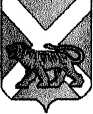 АДМИНИСТРАЦИЯ СЕРГЕЕВСКОГО СЕЛЬСКОГО ПОСЕЛЕНИЯПОГРАНИЧНОГО МУНИЦИПАЛЬНОГО РАЙОНАПРИМОРСКОГО КРАЯПОСТАНОВЛЕНИЕ29.10.2018                                     с. Сергеевка                                                 № 81О внесении изменений в постановлением администрации «Об утверждении муниципальной программы «Благоустройство территории Сергеевского сельского поселения на 2018-2020 годы» На основании Устава Сергеевского сельского поселения Пограничного муниципального района, администрация Сергеевского сельского поселения ПОСТАНОВЛЯЕТ:1. Внести в постановление администрации Сергеевского сельского поселения от «24» ноября 2017 года №85 «Об утверждении муниципальной программы «Благоустройство территории Сергеевского сельского поселения на 2018-2020 годы» (в редакции постановлений от 11.01.2018 №1, от 13.03.2018 №19, от 06.04.2018 №31) следующие изменения: 1.1. Заменить в наименовании и по тексту постановления слова «2018 - 2020 годы» словами «2018 - 2021 годы»;1.2. В муниципальной программе администрации Сергеевского сельского поселения «Благоустройство территории Сергеевского сельского поселения на 2018-2020 годы», утвержденной постановлением (далее - муниципальная программа):1.2.1. Заменить в наименовании муниципальной программы слова «2018 - 2020 годы» словами «2018 - 2021 годы»;1.2.2. В паспорте муниципальной программы:заменить в наименовании и по всему тексту слова «2018 - 2020 годы» словами «2018 - 2021 годы»;1.2.3 изложить в позиции «Основные задачи Программы» первый абзац в следующей редакции:«- приобретение необходимых материалов и оборудования для монтажа электролиний для освещения в селе Сергеевка улиц Рабочая, Советская, Колхозная, Ленина, Новая, Горная.»;1.2.4 изложить позицию «Объемы и источники финансирования Программы»В следующей редакции «Объем финансирования программы на 2018 - 2021 годы составляет 2979 тысяч рублей, в т.ч. по годам:2018 год – 579 тыс. руб.2019 год – 800 тыс. руб.2020 год – 800 тыс. руб.2021 год-  800 тыс. руб.1.3 Приложение № 1 к Программе «Предложения программных мероприятий» изложить в следующей редакции (прилагается).2. Обнародовать настоящее постановление на информационных стендах в помещениях администрации Сергеевского сельского поселения, библиотеки села Сергеевка и сельского клуба Украинка и разместить на официальном сайте Сергеевского сельского поселения (www.sp-sergeevskoe.ru.).  3. Настоящее постановление вступает в силу с момента обнародования и распространяет свое действие на отношения, возникшие с 01 января 2018 года.4. Контроль исполнения настоящего постановления оставляю за собой. Глава поселения – глава администрации Сергеевского сельского поселения                                                          Н.В. Кузнецова                                            Приложение                                                                              к постановлению администрации                                                                                   Сергеевского сельского поселения                                                                                    от «29» октября 2018 года № 81 	                                 Приложение                                                                              к постановлению администрации                                                                                   Сергеевского сельского поселения                                                                                    от «24» ноября 2017 года № 85Муниципальная программа «Благоустройство территории Сергеевского сельского поселения  на 2018-2021 годы» Паспорт муниципальной программыРаздел 1. Характеристика и анализ текущего состояниясферы реализации муниципальной Программы В соответствии с пунктом 19 статьи 14 Федерального закона от 06.10.2003 № 131-ФЗ к вопросам местного значения относится «организация благоустройства территории поселения». Территория большинства сёл Сергеевского сельского поселения по степени благоустроенности не отвечает минимальным градостроительным, санитарно-гигиеническим, экологическим и эстетическим требованиям.Наружное освещение – это важнейший элемент благоустройства, который формирует облик территории Сергеевского сельского поселения.Опрос, проведенный среди жителей села показал, что плохая освещенность улиц села стоит на первом месте среди проблем по благоустройству.Основное внимание на планируемый период должно уделяться в первую очередь достижению освещения в селе Сергеевка улицы Советская, ул. Колхозная, ул. Ленина. Приобретение необходимых материалов и оборудования для монтажа электролиний.  Кроме того, уличные светильники должны иметь надежную конструкцию, которая требует минимального обслуживания, быть пыле- и влагозащищенными, антивандальными, безопасными в эксплуатации и обслуживании. Экономия электроэнергии в осветительных установках имеет большое значение для поселения в связи с ежегодным повышением тарифа на электроэнергию. В связи с этим возникла необходимость комплексного подхода к решению задач улучшения благоустройства и выполнения работ по основным направлениям, включая проведение работ по озеленению территории, привлечение максимального количества граждан поселения к совместной деятельности по проведению субботников и других мероприятий по благоустройству и озеленению территории поселения, развитие и повышение эффективности системы наружного освещения на территории поселения.Работы по озеленению и благоустройству территорий общего пользования могут выполняться как специализированными организациями в плановом порядке, так и в ходе организуемых месячников весенних и осенних посадок зеленых насаждений. К участию в этой работе необходимо привлекать предприятия, организации, учреждения, учащихся, население, которые должны благоустраивать свои прилегающие территории, включая цветочное оформление фасадов и входов в здания, жилые дома, это будет способствовать росту культурного самосознания жителей и более бережному отношению к плодам своих и чужих трудов.Основными проблемными вопросами в области благоустройства и озеленения на территории поселения являются:- существующие объекты благоустройства и озеленения без регулярного соответствующего содержания в течение короткого времени приходят в запустение и теряют благоустроенный вид, что негативно отражается на внешнем облике поселения и вызывает чувство дискомфорта у жителей улиц, на которых расположены данные объекты;- уровень самосознания и грамотности населения в области озеленения и благоустройства крайне низок, что в результате приводит к крайне небрежному отношению к объектам благоустройства и озеленения отдельных категорий граждан, вплоть до умышленного уничтожения зеленых насаждений.Решение поставленных задач в сфере благоустройства, освещения территорий будет способствовать повышению уровня комфортного проживания граждан Сергеевского сельского поселения.2. Цели и задачи Программы Основные цели и задачи, целевые показатели, сроки и этапы реализации приведены в паспорте Программы. 3. Перечень мероприятий ПрограммыПеречень мероприятий и распределение финансирования данных мероприятий по годам приведены в Приложении № 1 к Программе.4. Механизм реализации ПрограммыПри изменении ситуации с финансированием Программы, при появлении дополнительных ресурсов заказчик Программы вправе изменять перечень мероприятий в тот или иной год реализации Программы.Основными рисками в реализации Программы являются нехватка средств местного бюджета. Это повлечёт снижению показателей реализации Программы и может быть частично или полностью компенсировано:- привлечением иных внебюджетных источников софинансирования;- уменьшением числа мероприятий, включенных в Программу.5. Ресурсное обеспечение ПрограммыПри планировании ресурсного обеспечения учитывались реальная ситуация в финансово-бюджетной сфере муниципального образования, социальная значимость проблемы содержания территорий и благоустройства.Мероприятия Программы реализуются за счет средств бюджета Сергеевского сельского поселения. Объем финансирования приведён в паспорте Программы, носит прогнозный характер и подлежит уточнению при разработке бюджета поселения.  6. Управление реализацией Программы и контроль за ходом ее исполненияУправление настоящей программой осуществляется заказчиком Программы - администрацией Сергеевского сельского поселения посредством заключения в установленном порядке муниципальных контрактов либо договоров с исполнителями мероприятий настоящей Программы.7. Оценка эффективности реализации ПрограммыЭкономический эффект, полученный в ходе реализации программных мероприятий, прямым расчётом оценить сложно, озеленение и благоустройство имеют в основном социальное значение, конечная главная задача органов местного самоуправления – создание наиболее благоприятных и комфортных условий проживания и отдыха жителей поселения, улучшение внешнего вида территорий общего пользования.Перечень целевых индикаторов (показателей),характеризующих ежегодный ход и итоги реализации ПрограммыОценка эффективности реализации целевых индикаторов Программы производится путем сравнения фактически достигнутых значений целевых индикаторов с установленными Программой значениями на основе расчетов по следующим формулам.Kn  =(Tfn / Tn) x 100%, гдеK - коэффициент эффективности хода реализации n-го целевого индикатора программы;Tfn - фактическое значение n-го целевого индикатора, достигнутое в ходе реализации программы;Tn - нормативное значение n-го  целевого индикатора, утвержденное Программой на соответствующий год;n - порядковый номер целевого индикатора Программы.Оценка эффективности реализации Программы в целом определяется на основе расчетов итоговой сводной оценки по формуле:E = (SUM К / m) x 100%, где:E - эффективность реализации программы (процентов);SUM - обозначение математического суммирования;K - коэффициенты эффективности хода реализации индикаторов программы;m - количество индикаторов программы.В случае установления существенных различий (как положительных, так и отрицательных) данных между плановыми и фактическими значениями индикаторов, а также индикаторами разных лет, проводится анализ повлиявших факторов. По результатам такого анализа обосновывается изменение целевых индикаторов, а также изменение расходов бюджета. После проведения расчета общей оценки эффективности производится сопоставление полученного результата с данными, приведенными в следующей таблице:Приложение № 1                                                                                                к муниципальной программе «Благоустройство территории Сергеевского сельского поселения на 2018 – 2021 годы»,утверждённой постановлением администрации Сергеевского сельского поселения от 29.10.2018 №  81Предложения программных мероприятий(всего по программе – 2880 тыс. руб.)Наименование ПрограммыБлагоустройство территории Сергеевского сельского поселения на 2018-2021 годы (далее - Программа)Основание для разработки Программыст.179 Бюджетного кодекса Российской Федерации;пункт 19 части 1 статьи 14 Федерального закона от 06.10.2003 № 131-ФЗ «Об общих принципах организации местного самоуправления в Российской Федерации».Разработчик Администрация Сергеевского сельского поселенияИсполнители мероприятий:Администрация Сергеевского сельского поселения,МКУ «ХОЗУ администрации Сергеевского сельского поселения»;Организации, определяемые муниципальным заказчиком на конкурсной основе в соответствии с законодательством Российской Федерации.Основные цели Программы- Создать комфортные и безопасные условия проживания для жителей села.- Смонтировать линии по освещенности центральных улиц села с применением энергосберегающих технологий;- развитие и поддержка инициатив жителей населенных пунктов по благоустройству и санитарной очистке придомовых территорий  Основные задачи Программы- приобретение необходимых материалов и оборудования для монтажа электролиний для освещения в селе Сергеевка улиц Рабочая, Советская, Колхозная, Ленина, Новая, Горная. - обеспечить надежность и бесперебойность работы системы электроснабжения, установок наружного освещения. - вовлечение в деятельность по реализации проекта освещения предпринимателей.- проведение мероприятий по улучшению содержания территорий и объектов благоустройства в надлежащем состоянии; - устройство малых архитектурных форм;- увеличение объема зеленых насаждений и озеленение придомовых территорий и улиц в поселении; - оздоровление санитарной экологической обстановки в поселении, ликвидация свалок бытового мусора на бесхозных территориях;Сроки реализации Программы2018 – 2021 годыОбъемы и источники финансированияПрограммыМероприятия программы реализуются за счет средств бюджета Сергеевского сельского поселения. Объем финансирования программы на 2018 - 2021 годы составляет 2979 тысяч рублей, в т.ч. по годам:2018 год –     579   тыс. руб.2019 год –     800  тыс. руб.2020 год –    800  тыс. руб.2021 год -    800 тыс. руб.В качестве дополнительных источников финансирования отдельных мероприятий Программы могут привлекаться средства организаций, учреждений, предприятий, независимо от форм собственности, деятельность которых осуществляется на территории Сергеевского сельского поселения.Бюджетные ассигнования, предусмотренные в Программе, могут быть уточнены при формировании проекта местного бюджета на 2018- 2021 годы. Ожидаемые конечные результаты реализации ПрограммыВ результате реализации Программы будет обеспечено:- улучшение условий для проживания в селе;- снятие социальной напряженности; - улучшение экологической и санитарно-эпидемиологической обстановки в Сергеевском сельском поселении. - благоустроенность населенных пунктов поселенияЦелевые индикаторы муниципальной Программы:Эффективность реализации Программы оценивается с использованием групп целевых показателей, характеризующих следующее:- объём денежных средств, выделенных из бюджета поселения на освещение территорий общего пользования и благоустройство;- увеличение количества предприятий, организаций и учреждений, участвующих в благоустройстве сельского поселения;- увеличение количества предпринимателей и жителей Сергеевского сельского поселения, участвующих в общественных мероприятиях по благоустройству и озеленению территории поселения;- уменьшение несанкционированных свалок. Организация управления и система контроля за исполнением Программы:Контроль за ходом реализации Программы осуществляется Бюджетной комиссией администрации Сергеевского сельского поселения.Наименование целевого индикатора (показателя)Единицаизме- ренияЗначение целевых индикаторов       (показателей)              Значение целевых индикаторов       (показателей)              Значение целевых индикаторов       (показателей)              Значение целевых индикаторов       (показателей)              Значение целевых индикаторов       (показателей)              Наименование целевого индикатора (показателя)Единицаизме- ренияВсего 2018201920202Объём денежных средств, выделенных избюджета поселения на благоустройство%Увеличение количества предприятий, организаций и учреждений, участвующих в благоустройстве поселения%Увеличение количества предпринимателей, граждан, участвующих вобщественных мероприятиях по благоустройству и озеленению территории поселения%Уменьшение несанкционированных свалок (100 % ликвидация)%Фактически полученное значение оценки эффективности в целом по ПрограммеСтепень эффективности реализации Программы80-100% и болееВысокая60-80%Хорошая30-60%Удовлетворительная0-30%Неудовлетворительная№ п/пНаименование мероприятийИсточникфинансированияОбъём финансирования(в тыс.руб.)Объём финансирования(в тыс.руб.)Объём финансирования(в тыс.руб.)Объём финансирования(в тыс.руб.)Всего№ п/пНаименование мероприятийИсточникфинансирования2018 2019202020211.1Уход за зелёными насаждениями(в том числе: спил аварийных деревьев, подрезка деревьев и кустарников, приобретение посадочного материала для озеленения цветников и клумб, саженцев для сквера и детских площадок, услуги техники на вышеуказанные цели)Бюджет поселения01.2Выкашивание газонов и бесхозных территорий, побелка деревьев, озеленение и разбивка цветников и клумб, посадка саженцев деревьев и кустарниковБюджет поселения692020201291.3Ликвидация несанкционированных свалок в сёлах поселения, вывоз мусора с бесхозных территорийБюджет поселения14141414561.4Выполнение работ по очистке крыш муниципальных зданий (многофункционального здания и здания сельского клуба) от снега, сосулекБюджет поселения222281.5Приобретение хозтоваров: бензотриммеры, ГСМ, краска, покрасочные кисти, растворитель, известь, побелочные щётки, мешки для мусора, мусорные пакеты, перчатки, хозяйственного инвентаря для работ по благоустройству (грабли, топоры, лопаты, веники, вёдра)и закупка расходных материалов для бензиновых триммеров, для бензопилы.Бюджет поселения1004040402201.6Размещение малых архитектурных форм в сельском поселении (скамьи, урны, оборудование детских площадок, площадок отдыха, ограждений);Бюджет поселения403030301301.7Содержание линии уличного освещения по улице Школьная в с.Сергеевка и оплата электроэнергии1501001001004501.8Разработка проектно-сметной документации и подготовка эскизных проектов детских площадок и общественных территорий в с.Сергеевка. Проведение экспертиз   (исполнение программы «Комфортная среда») Бюджет поселения3838381141.9Приобретение необходимых материалов и оборудования для монтажа электролинийБюджет поселения99 99 992971.10Электронный аукцион на право заключения муниципального контракта на выполнение работ по монтажу линий уличного освещения в населенных пунктах Сергеевского сельского поселения   (Монтаж освещения в селе Сергеевка улиц Рабочая, Советская, Колхозная, Ленина, Новая, Горная) Бюджет поселения402 402 40212061.11Подведение итогов ежегодного конкурса «Лучший двор, лучшая усадьба, лучшее предприятие» (приобретение цветов, сувениров, грамот, оформление зала)Бюджет поселения55 5 5201.12Содержание линий уличного освещения в с.Сергеевка и оплата электроэнергии, оплата аренды за размещение приборов освещения для крепления проводов линий уличного освещенияБюджет поселения1.13Устройство наружного освещение сквера, освещение детских площадок в селе СергеевкаБюджет поселения1005050502501.14 Электронный аукцион на право заключения муниципального контракта на выполнение работ по техническому обслуживанию линий уличного освещения на территории Сергеевского сельского поселенияБюджет поселения1.15  Благоустройство подъездного пути к администрации с. СергеевкаБюджет поселения9999Всего по программе579 800 800 8002979